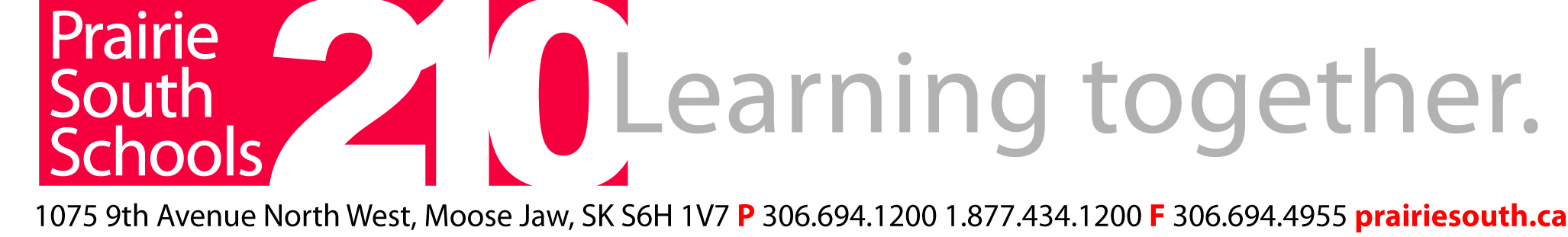 Request for Credit Recovery Plan(Place this form in the student’s cumulative file and fill out the Mark Correction form)Student InformationStudent InformationStudent InformationStudent InformationStudent InformationStudent InformationStudent InformationStudent InformationStudent InformationStudent InformationStudent InformationStudent InformationStudent InformationStudent InformationStudent InformationLast NameFirst NameFirst NameFirst NameFirst NameBirthdate                                 Day            Mon                      YearBirthdate                                 Day            Mon                      YearBirthdate                                 Day            Mon                      YearBirthdate                                 Day            Mon                      YearBirthdate                                 Day            Mon                      YearBirthdate                                 Day            Mon                      YearBirthdate                                 Day            Mon                      YearBirthdate                                 Day            Mon                      YearBirthdate                                 Day            Mon                      YearBirthdate                                 Day            Mon                      YearLast NameFirst NameFirst NameFirst NameFirst NameLearning IDLearning IDLearning IDLearning IDLearning IDLearning IDLearning IDLearning IDLearning IDLearning IDTeacher InformationLast NameFirst NameFirst NameFirst NameFirst NameTeacher’s CertificateTeacher’s CertificateTeacher’s CertificateTeacher’s CertificateTeacher’s CertificateTeacher’s CertificateTeacher’s CertificateTeacher’s CertificateTeacher’s CertificateTeacher’s CertificateLast NameFirst NameFirst NameFirst NameFirst NameCourse InformationName of CourseName of CourseName of CourseMark AttainedMark AttainedMark AttainedMark AttainedMark AttainedMark AttainedMark AttainedMark AttainedMark AttainedMark AttainedMark AttainedMark AttainedOutcomes Completed-----Outcomes Completed-----Outcomes Completed-----Mark AchievedMark AchievedMark AchievedMark AchievedMark AchievedMark AchievedMark AchievedMark AchievedMark AchievedMark AchievedMark AchievedMark AchievedOutcomes to be completedOutcomes to be completedOutcomes to be completedSpecific Assignments/Evaluations to be completedSpecific Assignments/Evaluations to be completedSpecific Assignments/Evaluations to be completedSpecific Assignments/Evaluations to be completedSpecific Assignments/Evaluations to be completedSpecific Assignments/Evaluations to be completedSpecific Assignments/Evaluations to be completedSpecific Assignments/Evaluations to be completedSpecific Assignments/Evaluations to be completedSpecific Assignments/Evaluations to be completedSpecific Assignments/Evaluations to be completedSpecific Assignments/Evaluations to be completedPlan for completing outstanding outcomesPlan for completing outstanding outcomesPlan for completing outstanding outcomesPlan for completing outstanding outcomesPlan for completing outstanding outcomesPlan for completing outstanding outcomesPlan for completing outstanding outcomesPlan for completing outstanding outcomesPlan for completing outstanding outcomesPlan for completing outstanding outcomesPlan for completing outstanding outcomesPlan for completing outstanding outcomesPlan for completing outstanding outcomesPlan for completing outstanding outcomesPlan for completing outstanding outcomesExpected Date of Completion:Expected Date of Completion:Expected Date of Completion:Expected Date of Completion:Expected Date of Completion:Expected Date of Completion:Expected Date of Completion:Expected Date of Completion:Expected Date of Completion:Expected Date of Completion:Expected Date of Completion:Expected Date of Completion:Expected Date of Completion:Expected Date of Completion:Expected Date of Completion:Original Final Mark Record submitted to the Ministry of EducationOriginal Final Mark Record submitted to the Ministry of Education_____ %_____ %NEW Final Mark Record submitted to the Ministry of EducationNEW Final Mark Record submitted to the Ministry of EducationNEW Final Mark Record submitted to the Ministry of EducationNEW Final Mark Record submitted to the Ministry of EducationNEW Final Mark Record submitted to the Ministry of EducationNEW Final Mark Record submitted to the Ministry of Education_____ %_____ %_____ %_____ %_____ %StudentSignatureDateTeacherSignatureDateAdministratorSignatureDateSuperintendentSignatureDate